ObdélníkD				    C		Kolik čtverečků má strana a. 	a = ……….		Kolik čtverečků má strana b.		b = ……….		Modře vyznač obvod obdélníku.b		Kolik čtverečků má obvod.		o = ……...		o = 2 . (a + b)A		a		     B 		Červeně vyznač obsah obdélníku.						Kolik čtverečků má obsah.		S = ………						S = a . b Příklady vypočítej podle vzoru obvod a obsah obdélníku.Vzora = 5 cmb = 3 cmo = ? cmS = ? cm 2o = 2 . (a + b)o = 2 . (5 + 3)o = 16 cmS = a . bS = 5. 3S = 15 cm 2a = 10 cmb = 5 cmo = ? cmS = ? cm 2o = 2 . (a + b)o = 2 . (…. + ….)o = ……. cmS = a . bS = …. . …..S = ……. cm 2a = 4 cmb = 2 cmo = ? cmS = ? cm 2o = 2 . (a + b)o = 2 . (4 + 2)o = ………. cmS = a . bS = 4 . 2S = ……. cm 2a = 7 cmb = 4 cmo = ? cmS = ? cm 2o = 2 . (…. + …..)o = 2 . (…. + …..)o = …………. cmS = a . …..S = …. . …..S = ………. cm 2a = 6 cmb = 3 cmo = ? cmS = ? cm 2o = 2 . (a + b)o = 2 . (….. + 3)o = …………cmS = a . bS = ….. . 3S = …….. cm2a = 8 cmb = 6 cmo = ? cmS = ? cm 2o = ….. . (a + ……)o = 2 . (…. + …….)o = ……..cmS = …. . bS = ….. . ……S = ……. cm 2Desetinná číslaDesetinné číslo: 2 348 903,681 537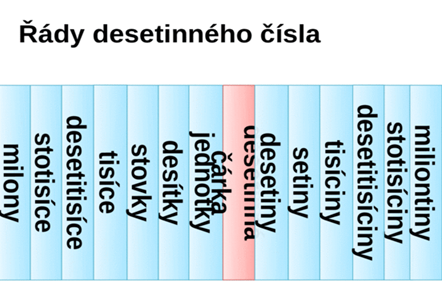 2	3	4	8	9	0	3	,	6	8	1	5 3  7	Napiš, jaké číslo (cifra) je na místě:Setin	……… 8 ….. Jednotek  …………..Stovek	      …………..Miliontin   …………Milionů ……………..Tisíců ………………..Tisícin ………………..Desítek ……………….Desetin ……………….Desetitisíců …………..Deseti tisícin ………….Statisíců ………………..Sta tisícin ……………….Napiš desetinná čísla podle vzoru: (místo slova celých napiš desetinnou čárku)Devět celých pět desetin			2,5Pět celých šest desetin			…………Osm celých sedm desetin			…………Dvanáct celých tři desetiny			…………Třicet dva celých osm desetin		…………Pět tisíc šedesát celých dvě desetiny		…………Dvě stě padesát celých tři desetiny		…………Napiš desetinná čísla podle vzoru: (místo slova celých napiš desetinnou čárku)Sedm celých třicet pět setin			7, 35Patnáct celých sedmnáct setin		…………Šedesát čtyři celých dvacet šest setin	…………Sto dvacet celých čtyřicet dva setin		…………Tisíc pět celých třicet devět setin		…………Nula celá dvacet osm setin			…………Šest set osmnáct celých dvacet dva setin	…………